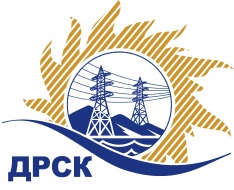 Акционерное Общество«Дальневосточная распределительная сетевая  компания»(АО «ДРСК»)Протокол заседания комиссии по вскрытию конвертов, поступивших на запрос цен № 31705228331г. БлаговещенскСПОСОБ И ПРЕДМЕТ ЗАКУПКИ: Открытый  запрос цен   на право заключения договора на выполнение работ: «Разработка проектно-сметной документации для выполнения мероприятий по технологическому присоединению заявителей к эл.сетям 10/0,4 кВ для СП «ЦЭС» для нужд филиала АО «ДРСК» «Амурские электрические сети» закупка  2099ПРИСУТСТВОВАЛИ: Два члена  постоянно действующей Закупочной комиссии АО «ДРСК» 2 уровня   Информация о результатах вскрытия конвертов:В адрес Организатора закупки поступило 2 (три) заявки (-ок,-ка) на участие в закупке, конверты с которыми были размещены   электронном виде на   Единой электронной торговой площадки (АО «ЕЭТП»), по адресу в сети «Интернет»: https://rushydro.roseltorg.ru.Вскрытие конвертов было осуществлено в электронном сейфе Организатора закупки на Единой электронной торговой площадки (АО «ЕЭТП»), по адресу в сети «Интернет»: https://rushydro.roseltorg.ru. автоматически.Дата и время начала процедуры вскрытия конвертов с заявками на участие в закупке: 08:00 (время московское) 28.06.2017  г.  Место проведения процедуры вскрытия конвертов с заявками участников: Единая электронная торговая площадка (АО «ЕЭТП»), по адресу в сети «Интернет»: https://rushydro.roseltorg.ru В конвертах обнаружены заявки следующих участников закупки:Решили: Утвердить протокол заседания закупочной комиссии по вскрытию конвертов, поступивших на открытый  запрос цен.Ответственный секретарь Закупочной комиссии 2 уровня АО «ДРСК»	Т.В.ЧелышеваИсп. Ирдуганова И.Н.397-147irduganova-in@drsk.ru№ 526/УКС-В 28.06.2017 г.№Наименование участника и его адресЦена заявки на участие в запросе цен1Общество с ограниченной ответственностью "Амурсельэнергосетьстрой"  (675014, Российская Федерация, Амурская область, г.Благовещенск, 50 лет Октября ул, 228)  ИНН/КПП 2801063599/280101001 
ОГРН 1022800527826Заявка, подана 27.06.2017 г.  в 04:42Цена 608 107,24 руб.  без НДС  (717 566,54  руб. с НДС)2ИП Казюра Евгения Ивановна  (675000, Российская Федерация, Амурская область, Благовещенск, Чайковского ул, 20 офис (квартира) 54) ИНН/КПП 280112018130/ 
ОГРН 316280100075779Заявка, подана 27.06.2017 г.  в 06:27Цена 602 629,76   НДС   не предусмотрен